                  Тема: «Весенние деревья». (Рисование ватными палочками).  Цель: продолжать знакомить с нетрадиционными техниками рисования – ватными палочками; развивать воображение и творчество; воспитывать бережное отношение к природе.   Материалы для выполнения работы: лист альбомный, краски гуашь, кисть для рисования, ватные палочки, емкость для воды, салфетка. Предварительная работа: рассматривание деревьев весной; также заранее можно сделать фон для работы: можно раскрасить верхнюю половину листа синим цветом (небо), используя краску или цветные карандаши, а нижнюю половину листа раскрасить зеленым цветом (трава).Загадка: Его весной и летом  Мы видели одетым, А осенью с бедняжки Сорвали все рубашки. (Дерево).Давай мы с тобой нарисуем весенние деревья. А рисовать мы будем  необычным способом. Вместо кисточек мы возьмем ватные палочки.  1.Сначала коричневой краской мы нарисуем на небольшом расстоянии друг от друга стволы деревьев.2. Затем обмакнем связку палочек в зеленую краску и прижмем ее к бумаге в верхней части листа рядом со стволом. Остается отпечаток. Это и будут листочки. (Рисунок можно дополнить, нарисовать травку, облака, птиц и т.д.)  Посмотри какие красивые весенние деревья у нас получились!Пальчиковая гимнастика "Солнышко" Есть у солнышка лучи -И ясны, и горячи.        (Показываем ладошки с раскрытыми пальчиками).Тянутся они от солнца.Прямо к нашему оконцу.  (Вытянуть руки вверх).Первый лучик дарит свет,   (Загибаем поочередно пальчики на одной руке).А второй – весны привет.    Третий лучик самый яркий,А четвертый — самый жаркий.Пятый нас зовет гулять.Раз, два, три, четыре, пять!   (Загибаем поочередно пальчики на другой руке).                                        Желаем творческих успехов!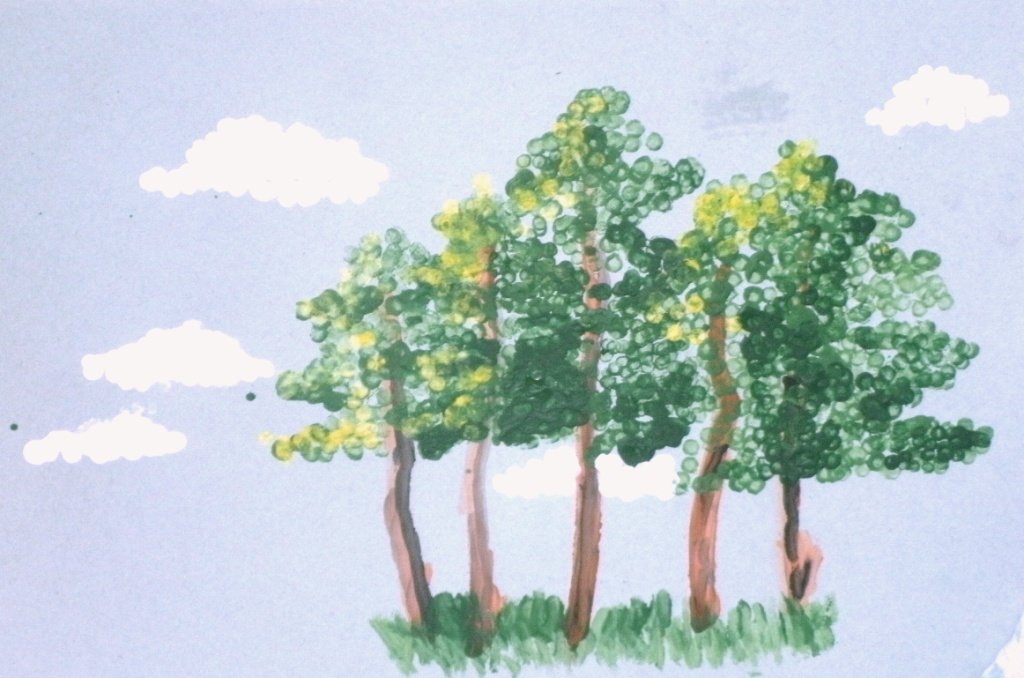 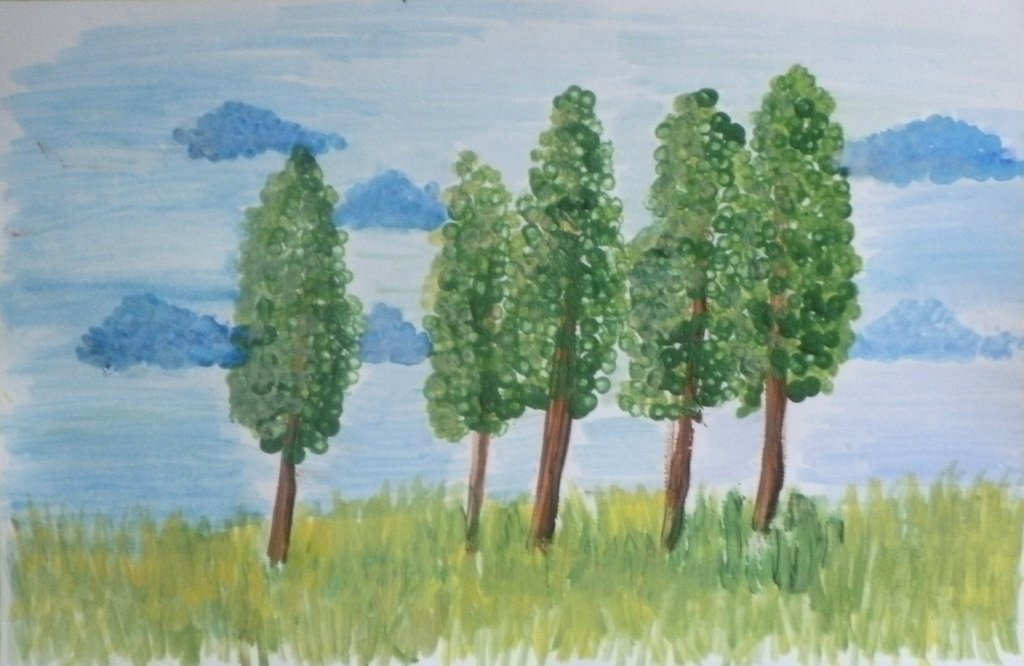 